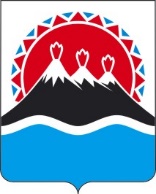 П О С Т А Н О В Л Е Н И ЕПРАВИТЕЛЬСТВАКАМЧАТСКОГО КРАЯОб утверждении Порядка предоставления из краевого бюджета субсидии управляющим компаниям индустриальных (промышленных) парков и резидентам индустриальных (промышленных) парков в целях возмещения части затрат, связанных с созданием (развитием) индустриальных (промышленных) парков в Камчатском краеВ соответствии со статьей 78 Бюджетного кодекса Российской Федерации, Федеральным законом от 31.12.2014 № 488-ФЗ «О промышленной политике в Российской Федерации»ПРАВИТЕЛЬСТВО ПОСТАНОВЛЯЕТ:1. Утвердить Порядок предоставления из краевого бюджета субсидий управляющим компаниям индустриальных (промышленных) парков и резидентам индустриальных (промышленных) парков в целях возмещения части затрат, связанных с созданием (развитием) индустриальных (промышленных) парков в Камчатском крае, согласно приложению к настоящему постановлению.2. Настоящее постановление вступает в силу после дня его официального опубликования.Порядокпредоставления из краевого бюджета субсидий управляющим компаниям индустриальных (промышленных) парков и резидентам индустриальных (промышленных) парков в целях возмещения части затрат, связанных с созданием (развитием) индустриальных (промышленных) парков в Камчатском крае1. Настоящий Порядок регулирует вопросы предоставления из краевого бюджета субсидий управляющим компаниям индустриальных (промышленных) парков и резидентам индустриальных (промышленных) парков в целях возмещения части затрат, связанных с созданием (развитием) индустриальных (промышленных) парков в Камчатском крае (далее – субсидия), в целях достижения результатов основного мероприятия 3.4 «Создание промышленного парка или промышленной площадки в Камчатском крае» подпрограммы 3 «Развитие промышленности, внешнеэкономической деятельности, конкуренции» государственной программы Камчатского края «Развитие экономики и внешнеэкономической деятельности Камчатского края», утвержденной Постановлением Правительства Камчатского края от 01.07.2021 № 277-П (далее – Программа).2. Министерство экономического развития Камчатского края 
(далее – Министерство) осуществляет функции главного распорядителя бюджетных средств, до которого в соответствии с бюджетным законодательством Российской Федерации как получателя бюджетных средств доведены в установленном порядке лимиты бюджетных обязательств на предоставление субсидии на соответствующий финансовый год и плановый период. Субсидия предоставляется Министерством в пределах лимитов бюджетных обязательств, доведенных до Министерства в установленном порядке как получателя средств краевого бюджета, на соответствующий финансовый год и плановый период.Субсидия носит целевой характер и не может быть израсходована на цели, не предусмотренные настоящим Порядком.3. Сведения о субсидии размещаются на едином портале бюджетной системы Российской Федерации в информационно-телекоммуникационной сети «Интернет» (далее – единый портал) в разделе «Бюджет» не позднее 
15 рабочего дня, следующего за днем принятия закона о бюджете (закона о внесении изменений в закон о бюджете).4. К направлению расходов, источником финансового обеспечения которых является субсидия, относится:1) возмещение затрат управляющих компаний индустриальных (промышленных) парков, произведенных в целях создания (развития) индустриальных (промышленных) парков в Камчатском крае:а) компенсация до 90 процентов затрат на уплату процентов по кредиту (займу), но не более размера ключевой ставки Центрального Банка Российской Федерации, установленной на дату уплаты процентов по кредитному договору;б) на приобретение производственного и технологического оборудования;в) на монтаж, сборку, установку, погрузо-разгрузочные и пуско-наладочные работы по приобретенному производственному и технологическому оборудованию;г) на доставку производственного и технологического оборудования;д) на строительство модульных зданий;е) на уплату лизинговых платежей по договорам финансовой аренды (лизинга);ж) на проведение рекламной кампании;2) возмещение части затрат резидентов индустриальных (промышленных) парков, произведенных в целях создания (развития) индустриальных (промышленных) парков в Камчатском крае:а) компенсация до 90 процентов затрат на уплату процентов по кредиту (займу), но не более размера ключевой ставки Центрального Банка Российской Федерации, установленной на дату уплаты процентов по кредитному договору;б) на приобретение производственного и технологического оборудования;в) на монтаж, сборку, установку, погрузо-разгрузочные и пуско-наладочные работы по приобретенному производственному и технологическому оборудованию;г) на доставку производственного и технологического оборудования;д) на строительство модульных зданий;е) на уплату лизинговых платежей по договорам финансовой аренды (лизинга);ж) на проведение рекламной кампании;з) на пополнение оборотных средств, связанных с осуществлением производственной деятельностью;и) на уплату арендной платы за земельные участки и производственные помещения, находящиеся в границах территории индустриальных (промышленных) парков, в целях осуществления производственной деятельности.Субсидия предоставляется в целях возмещения части затрат, осуществленных не ранее 1 января года, предшествующего году заключения соглашения о предоставлении субсидии (далее – Соглашение).5. Для целей настоящего Порядка используются следующие понятия:1) участники отбора – заявители, направившие предложение (заявку) для участия в отборе в Министерство, в сроки, установленные в объявлении о проведении отбора на получение субсидии, на цели, указанные в части 1 настоящего Порядка;2) получатели субсидии – прошедшие отбор участники отбора (победители отбора), в отношении которых принято решение о заключении с ними Соглашения.6. Субсидия предоставляется путем проведения Министерством отбора получателей субсидии, который проводится в форме запроса предложений (заявок) участников отбора (далее – заявки).7. Объявление о проведении отбора получателей субсидии (далее – объявление) размещается на едином портале и на официальном сайте исполнительных органов Камчатского края на странице Министерства в информационно-коммуникационной сети «Интернет» по адресу https://www.kamgov.ru/minecon/promyslennost в подразделе «Индустриальные (промышленные) парки, технопарки и промышленные кластеры» раздела «Текущая деятельность» (далее – официальный сайт Министерства) не менее чем за 3 календарных дня до дня начала подачи (приема) заявок о предоставлении субсидии и документов, прилагаемых к ним, с указанием:1) сроков проведения отбора, включая дату начала подачи или окончания приема заявок участников отбора, которая не может быть ранее:а) 10 календарного дня, следующего за днем размещения объявления о проведении отбора, в случае если отсутствует информация о количестве получателей субсидии, соответствующих категории отбора, установленной частью 8 настоящего Порядка;б) 5 календарного дня, следующего за днем размещения объявления о проведении отбора, в случае если имеется информация о количестве получателей субсидии, соответствующих категории отбора;2) с указанием наименования места нахождения, почтового адреса, адреса электронной почты Министерства для направления документов для участия в отборе;3) результатов предоставления субсидии, установленных частью 38 настоящего Порядка;4) требований к участникам отбора, установленных в части 9 настоящего Порядка, и перечня документов, представляемых участниками отбора для подтверждения их соответствия требованиям, предусмотренным частью 10 настоящего Порядка;5) порядка подачи заявок участниками отбора в соответствии с частью 10 настоящего Порядка, требований, предъявляемых к форме и содержанию заявок, подаваемых участниками отбора, установленных частью 13 настоящего Порядка;6) порядка предоставления участникам отбора разъяснений положений объявления о проведении отбора, даты начала и окончания срока такого предоставления;7) порядка внесения изменений в заявки участников отбора, порядка отзыва заявок участников отбора, порядка возврата заявок участников отбора, определяющего, в том числе, основания для возврата заявок участников отбора;8) правил рассмотрения заявок участников отбора, предусмотренных частями 20–22 настоящего Порядка;9) срока, в течение которого участник отбора, признанный прошедшим отбор, должен подписать Соглашение;10) условий признания победителя отбора, уклонившимся от заключения Соглашения, предусмотренных частью 28 настоящего Порядка;11) даты размещения результатов отбора на едином портале и на официальном сайте Министерства, которая не может быть позднее 14 календарного дня, следующего за днем определения победителя отбора в соответствии с частью 25 настоящего Порядка.8. К категории получателей субсидии относятся:1) управляющие компании индустриальных (промышленных) парков, созданные в соответствии с законодательством Российской Федерации, осуществляющие деятельность по управлению индустриальными (промышленными) парком и соответствующие требованиям к индустриальным (промышленным) паркам и управляющим компаниям индустриальных (промышленных) парков в целях применения к ним мер стимулирования деятельности в сфере промышленности, в соответствии с постановлением Правительства Российской Федерации от 04.08.2015 № 794 «Об индустриальных (промышленных) парках и управляющих компаниях индустриальных (промышленных) парков»;2) резиденты индустриального (промышленного) парка, заключившие с управляющей компанией индустриального (промышленного) парка, соответствующего требованиям, установленным Постановлением Правительства Российской Федерации от 04.08.2015 № 794 «Об индустриальных (промышленных) парках и управляющих компаниях индустриальных (промышленных) парков», соглашение о ведении хозяйственной деятельности на территории индустриального (промышленного) парка. 9. Требования, которым должны соответствовать участники отбора:1) у участника отбора должна отсутствовать неисполненная обязанность по уплате налогов, сборов, страховых взносов, пеней, штрафов, процентов, подлежащих уплате в соответствии с законодательством Российской Федерации о налогах и сборах;2) соответствие участника отбора на дату подачи заявки на участие в отборе следующим требованиям:а) у участника отбора должна отсутствовать неисполненная обязанность по уплате налогов, сборов, страховых взносов, пеней, штрафов, процентов, подлежащих уплате в соответствии с законодательством Российской Федерации о налогах и сборах;б) участник отбора не должен находиться в процессе реорганизации (за исключением реорганизации в форме присоединения к юридическому лицу, являющемуся участником отбора, другого юридического лица), ликвидации, в отношении него не введена процедура банкротства, деятельность не приостановлена в порядке, предусмотренном законодательством Российской Федерации;в) в реестре дисквалифицированных лиц отсутствуют сведения о дисквалифицированных руководителе, членах коллегиального исполнительного органа, лице, исполняющем функции единоличного исполнительного органа, или главном бухгалтере получателя субсидии;г) участник отбора не должен являться иностранным юридическим лицом, в том числе местом регистрации которого является государство или территория, включенные в утверждаемый Министерством финансов Российской Федерации перечень государств и территорий, используемых для промежуточного (офшорного) владения активами в Российской Федерации (далее – офшорные компании), а также российским юридическим лицом, в уставном (складочном) капитале которого доля прямого или косвенного (через третьих лиц) участия офшорных компаний в совокупности превышает 25 процентов (если иное не предусмотрено законодательством Российской Федерации). При расчете доли участия офшорных компаний в капитале российских юридических лиц не учитывается прямое и (или) косвенное участие офшорных компаний в капитале публичных акционерных обществ (в том числе со статусом международной компании), акции которых обращаются на организованных торгах в Российской Федерации, а также косвенное участие таких офшорных компаний в капитале других российских юридических лиц, реализованное через участие в капитале указанных публичных акционерных обществ;д) участник отбора не получает средства из краевого бюджета на основании иных нормативных правовых актов Камчатского края на цели, установленные настоящим Порядком.10. Для получения субсидии участник (участники) отбора в течение срока, указанного в объявлении о проведении отбора, представляют в Министерство нарочно через приемную, следующие документы:1) заявку на участие в отборе по форме, утвержденной Министерством;2) заверенную копию устава;3) справку, подписанную руководителем, подтверждающую соответствие участника отбора категории и требованиям, указанным в частях 8 и 9 настоящего Порядка;4) справку налогового органа, подтверждающую отсутствие у участника отбора на дату подачи заявления на участие в отборе, задолженности по налогам, сборам, страховым взносам, пеням, штрафам, процентам, подлежащим уплате в соответствии с законодательством Российской Федерации о налогах и сборах;5) согласие на публикацию (размещение) в информационно-телекоммуникационной сети «Интернет» информации об участнике отбора, о подаваемой участником отбора заявке, иной информации об участнике отбора, связанной с соответствующим отбором;6) справку, подписанную руководителем, подтверждающую соответствие участника отбора категории и требованиям, установленным частями 8 и 9 настоящего Порядка, в свободной форме;7) копию выписки из приказа Министерства промышленности и торговли Российской Федерации о включении управляющей компании индустриального (промышленного) парка – участника отбора в реестр индустриальных (промышленных) парков и управляющих компаний (индустриальных) промышленных парков, соответствующих требованиям к индустриальным (промышленным) паркам и управляющим компаниям индустриальных (промышленных) парков, в целях применения к ним мер стимулирования деятельности в сфере промышленности Министерства промышленности и торговли Российской Федерации (для участника отбора, соответствующего категории получателей субсидии, установленной пунктом 1 части 8 настоящего Порядка);8) справку-расчет, содержащую обоснование заявленной суммы субсидии с приложением документов, подтверждающих произведенные расходы, по форме, установленной Министерством:а) копии договоров аренды на земельные участки и (или) производственные помещения индустриального (промышленного) парка 
(для участника отбора, соответствующего категории получателей субсидии, установленной пунктом 1 части 8 настоящего Порядка);б) копии соглашений о ведении хозяйственной деятельности, заключенных между управляющей компанией индустриального (промышленного) парка и резидентами индустриального (промышленного) парка;в) копии платежных документов, счетов-фактур, счетов на авансирование, универсально передаточных документов, транспортных накладных, товарных накладных, товарно-транспортных накладных, оформленных сторонами в установленном порядке, подтверждающих произведенные затраты;г) актов выполненных работ (оказанных услуг), актов о приемке выполненных работ (по форме № КС-2), справок о стоимости выполненных работ и затрат (по форме № КС-3), ведомостей выполненных работ, ведомостей использованных материалов, предусмотренных договором и оформленных сторонами в установленном порядке;д) договоров (контрактов) на выполнение работ (оказание услуг);е) кредитный (кредитные) договор (договоры) со всеми приложениями и дополнениями (копия, заверенная кредитной организацией);ж) кредитный (кредитные) договор (договоры) об открытии кредитной линии со всеми приложениями и дополнениями (копия, заверенная кредитной организацией); з) платежные поручения (копии, заверенные кредитной организацией) и документы-основания (заверенные участником отбора копии) по понесенным целевым расходам по кредитному (кредитным) договору (договорам); и) платежные поручения (копии, заверенные кредитной организацией), подтверждающие сумму уплаченных процентов по кредитному (кредитным) договору (договорам);к) справка кредитной организации, содержащая следующую информацию:наименование, номер и дата кредитного договора/кредитного договора об открытии кредитной линии; наименование, ИНН заемщика; сумма предоставленных заемщику денежных средств по указанному договору на дату составления справки; информация об отсутствии либо наличии дополнительных соглашений указанному договору (при наличии дополнительных соглашений перечислить их реквизиты);	л) справка по начисленным и уплаченным процентам, по форме, установленной Министерством.11. Документы, представленные участником отбора, подлежат регистрации в день поступления в Министерство.12. Министерство в течение 2 рабочих дней после дня получения документов, указанных в части 10 настоящего Порядка, получает в отношении участника отбора сведения из Единого государственного реестра юридических лиц на официальном сайте Федеральной налоговой службы на странице «Предоставление сведений из ЕГРЮЛ/ЕГРИП в электронном виде», а также делает сверку информации по подпункту «в» пункта 2 части 9 настоящего Порядка на официальном сайте Федеральной налоговой службы на странице «Поиск сведений в реестре дисквалифицированных лиц».Участники отбора вправе представить в Министерство выписку из Единого государственного реестра юридических лиц самостоятельно.13. Участник отбора вправе подать только одну заявку на участие в отборе. В случае установления факта подачи одним участником двух и более заявок на участие в отборе при условии, что поданные ранее заявки таким участником не отозваны, все заявки на участие в отборе такого участника не рассматриваются.Заявка на участие в отборе и документы, указанные в части 10 настоящего Порядка, должны соответствовать следующим требованиям:1) заявка на участие в отборе и документы должны быть выполнены печатным способом, соответствовать установленным Министерством формам, иметь все установленные реквизиты и не истекший срок действия;2) заявка на участие в отборе и документы должны быть прошиты и пронумерованы, подписаны уполномоченными лицами;3) копии документов должны быть заверены;4) заявка на участие в отборе и документы не должны содержать неоговоренных исправлений, подчисток, приписок, повреждений, не позволяющих однозначно истолковать содержание документа, арифметических ошибок в расчетах.14. Не позднее чем за 2 рабочих дней до даты окончания срока подачи заявок любое заинтересованное лицо вправе направить в Министерство запрос о разъяснении положений объявления (далее – запрос) с указанием адреса электронной почты для направления ответа.Министерство в течение 3 рабочих дней со дня поступления запроса обязано направить разъяснения положений объявления на адрес электронной почты, указанный в запросе. Разъяснение указанной документации (положений объявления) по отбору не должно изменять ее (их) суть.Запросы, поступившие позднее чем за 5 рабочих дней до даты окончания срока подачи заявок, не подлежат рассмотрению Министерством, о чем Министерство уведомляет лицо, направившее запрос посредством почтового отправления или на адрес электронной почты, или иным способом, обеспечивающим подтверждение получения указанного уведомления заинтересованным лицом.15. Участник отбора, подавший заявку, вправе изменить или отозвать заявку с соблюдением требований, установленных настоящим Порядком.16. Внесение изменений в заявку возможно до истечения срока подачи заявки путем нарочного предоставления сведений в приемную Министерства.17. Заявка может быть отозвана в срок не позднее 2 рабочих дней до окончания срока приема заявок. Отзыв заявки осуществляется путем нарочного предоставления в приемную Министерства уведомления об отзыве заявки.18. Если дата окончания приема заявок выпадает на выходной, нерабочий праздничный день или нерабочий день, то срок окончания приема заявок переносится на ближайший следующий за ним рабочий день.19. Если в пределах срока подачи заявок подана единственная заявка на участие в отборе или не подано ни одной такой заявки, отбор признается несостоявшимся.В этом случае Министерство вправе объявить процедуру отбора повторно в случае признания отбора несостоявшимся на основании отсутствия заявок, а также в случае, предусмотренном частью 28 настоящего Порядка.20. В случае если отбор признан несостоявшимся в связи с подачей единственной заявки и участник отбора, подавший такую заявку, соответствует категории и требованиям, установленным частями 8 и 9 настоящего Порядка, то он признается победителем отбора.21. Министерство в течение 10 рабочих дней со дня регистрации документов, указанных в части 10 настоящего Порядка, рассматривает их, проверяет на полноту и достоверность содержащихся в них сведений, проверяет участника (участников) отбора на соответствие категории и требованиям, установленным частями 8 и 9 настоящего Порядка, и принимает решение о заключении Соглашения либо об отказе в заключении Соглашения и предоставлении субсидии.22. Победителем (победителями) отбора признается (признаются) участник (участники) отбора, чья (чьи) заявка (заявки) соответствует (соответствуют) требованиям, установленным частью 13 настоящего Порядка, а участник (участники) отбора при этом соответствует (соответствуют) категории и требованиям, установленным частями 8 и 9 настоящего Порядка.В случае поступления нескольких равнозначных заявок участников отбора субсидия предоставляется участнику отбора, подавшему заявку ранее остальных.23. Для проведения отбора в Министерстве создается комиссия по проведению отбора получателя субсидии (далее – Комиссия).24. Состав Комиссии формируется из числа специалистов Министерства и утверждается приказом Министерства.25. Общее количество членов Комиссии не может быть менее 4 человек. Комиссия состоит из председателя Комиссии, заместителя председателя Комиссии, членов Комиссии.26. Председатель Комиссии руководит ее деятельностью, назначает и проводит заседание Комиссии. В отсутствие председателя его полномочия возлагаются на заместителя председателя Комиссии.27. Комиссия осуществляет следующие функции:рассматривает заявки путем проверки полноты, достоверности представленной участниками отбора информации, правильности оформления представленных документов, а также соответствия участников отбора требованиям настоящего Порядка и в случае их несоответствия отклоняет заявку и возвращает документы участнику отбора с указанием причин;принимает решение о результатах отбора, оформляет его протоколом.28. Заседание Комиссии считается правомочным, если в нем принимают участие не менее 2/3 от общего числа членов ее состава.29. Подведение итогов отбора осуществляется Комиссией путем открытого голосования простым большинством голосов от числа присутствующих членов Комиссии. При равном количестве голосов голос председателя Комиссии является решающим.По результатам отбора оформляется протокол, который подписывается председателем и членами Комиссии, участвовавшими в голосовании.30. Основаниями для отклонения заявки о предоставлении субсидии и отказа в предоставлении субсидии являются:1) несоответствие представленных участником отбора документов требованиям, установленным частью 13 настоящего Порядка;2) непредставление или представление не в полном объеме участником отбора документов, указанных в части 10 настоящего Порядка;3) установление факта недостоверности, представленной участником отбора информации;4) несоответствие участника отбора категории и (или) требованиям предоставления субсидии, установленным частями 8 и 9 настоящего Порядка;5) подача участником отбора заявки после даты и (или) времени, определенных для подачи заявок.31. В случае принятия решения об отклонении заявки и отказе в предоставлении субсидии Министерство в течение 5 рабочих дней со дня принятия такого решения направляет участнику (участникам) отбора уведомление о принятом решении с обоснованием причин отказа посредством почтового отправления, или на адрес электронной почты, или иным способом, обеспечивающим подтверждение его получения.32. Министерство не позднее 14 календарных дней со дня определения победителя (победителей) отбора размещает на едином портале, а также на официальном сайте Министерства информацию о результатах рассмотрения заявок, включающую следующие сведения:1) дату, время и место проведения рассмотрения заявок;2) информацию об участниках отбора, заявки которых были рассмотрены;3) информацию об участниках отбора, заявки которых были отклонены, с указанием причин их отклонения, в том числе положений объявления о проведении отбора, которым не соответствуют такие заявки;4) наименование получателя (получателей) субсидии, с которым заключается Соглашение, и размер предоставляемой ему субсидии.33. Субсидия предоставляется на основании Соглашения, заключенного Министерством с получателем субсидии на один финансовый год и до момента полного исполнения получателем субсидии обязательств по Соглашению.Соглашение, в том числе дополнительное соглашение о внесении в него изменений, а также дополнительное соглашение о расторжении Соглашения (при необходимости), заключается в соответствии с типовой формой, утвержденной Министерством финансов Камчатского края. 34. Министерство в течение 10 рабочих дней со дня принятия решения о заключении Соглашения подписывает Соглашение и направляет его получателю субсидии для подписания посредством почтового отправления, или на адрес электронной почты, или иным способом, обеспечивающим подтверждение его получения.35. Получатель субсидии в течение 5 рабочих дней со дня получения Соглашения подписывает Соглашение и направляет его в Министерство. В случае нарушения срока, установленного для подписания Соглашения, получатель субсидии признается уклонившимся от подписания Соглашения.36. Соглашение считается заключенным после подписания его Министерством и получателем субсидии и регистрации Министерстве, при этом день заключения Соглашения считается днем принятия решения о предоставлении субсидии.37. В течение 3 рабочих дней после заключения Соглашения Министерство в целях дальнейшего перечисления денежных средств получателю субсидии готовит реестр на перечисление субсидии, зарегистрированный в установленном Министерством финансов Российской Федерации порядке, и необходимый для дальнейшего перечисления денежных средств получателю субсидии.38. Обязательными условиями предоставления Субсидии, включаемыми в Соглашение и договоры (соглашения), заключенные в целях исполнения обязательств по Соглашению, являются:1) запрет приобретения получателем субсидии за счет полученных средств субсидии иностранной валюты, за исключением операций, осуществляемых в соответствии с валютным законодательством Российской Федерации при закупке (поставке) высокотехнологичного импортного оборудования, сырья и комплектующих изделий, а также связанных с достижением результатов предоставления этих средств иных операций, определенных настоящим Порядком;2) согласие получателя субсидии на осуществление в отношении них проверок Министерством соблюдения условий и порядка предоставления субсидии, в том числе в части достижения результатов предоставления субсидии, а также проверок органами государственного финансового контроля соблюдения получателем субсидии условий и порядка предоставления субсидии в соответствии со статьями 2681 и 2692 Бюджетного кодекса Российской Федерации.3) обязательным условием предоставления субсидии, включаемым в Соглашение, является согласование новых условий Соглашения или заключение дополнительного соглашения о расторжении соглашения при недостижении согласия по новым условиям в случае уменьшения Министерству ранее доведенных лимитов бюджетных обязательств, приводящего к невозможности предоставления субсидии в размере, определенном в Соглашении.39. Обязательным условием предоставления субсидии, включаемым в (договоры) соглашения, является условие о планируемых результатах предоставления финансовой поддержки (займа), и требованиях к отчетности в сроки и по форме, установленными Соглашением с получателем субсидии.40. Министерство перечисляет субсидию на расчетный счет получателя субсидии, открытый в кредитной организации, реквизиты которого указаны в заявлении на предоставление субсидии, в течение 10 рабочих дней после дня заключения Соглашения.Перечисление средств субсидии осуществляется в пределах кассового плана по расходам краевого бюджета в соответствии с планом-графиком перечисления субсидии, установленным в приложении к Соглашению.41. Размер субсидии, предоставляемой из краевого бюджета получателю субсидии, на направления расходов, указанных в части 4 настоящего Порядка (за исключением подпункта «б» пункта 1 и подпункта «б» пункта 2 части 4 настоящего Порядка), определяется на основании документов, указанных в части 10 настоящего Порядка, и составляет не более 50 % от фактически произведенных и документально подтвержденных затрат и определяется по формуле:Ср=∑Зi х 50 %, где:Ср – общая сумма понесенных затрат получателем субсидии;Зi  – сумма затрат получателя субсидии.Размер субсидии, предоставляемой из краевого бюджета получателю субсидии, на направления расходов, указанных в подпункте «б» пункта 1 и подпункте «б» пункта 2 части 4 настоящего Порядка, определяется на основании документов, указанных в подпунктах «е»–«л» части 10 настоящего Порядка, и составляет не более 90 % от фактически уплаченных процентов по кредитному договору (договорам). В случае, если процентная ставка выше ключевой ставки Банка России на дату уплаты получателем субсидии процентов, размер субсидии определяется по формуле:, где:Сп – сумма, подлежащая возмещению;∑%% – сумма уплаченных процентов;Кс – ключевая ставка Банка России, установленная на дату уплаты процентов;% – установленная процентная ставка.42. Результатами предоставления субсидии по состоянию на 31 декабря отчетного года являются:1) объем внебюджетных инвестиций в основной капитал управляющих компаний индустриальных (промышленных) парков и резидентов индустриальных (промышленных) парков (нарастающим итогом);2) количество промышленных предприятий, ставших резидентами индустриальных (промышленных парков) (нарастающим итогом) (для участника отбора, соответствующего категории получателей субсидии, установленной пунктом 1 части 8 настоящего Порядка).43. Значения результатов предоставления субсидии устанавливаются Соглашением.44. Получатель субсидии, заключивший Соглашение, в срок не позднее 15 числа месяца, в котором была предоставлена субсидия, представляет в Министерство отчет о достижении значений результатов предоставления субсидии по форме, определенной Соглашением.45. Министерство вправе устанавливать в Соглашении сроки и формы предоставления получателем субсидии дополнительной отчетности.46. Министерство осуществляет обязательные проверки соблюдения получателем субсидии порядка предоставления субсидии, в том числе в части достижения результатов предоставления субсидии, а орган государственного финансового контроля осуществляет проверки в соответствии со статьями 2681 и 2692 Бюджетного кодекса Российской Федерации. 47. Мониторинг достижения результатов предоставления субсидии, исходя из достижения значений результатов предоставления субсидии, определенных Соглашением, и событий, отражающих факт завершения соответствующего мероприятия по получению результата предоставления субсидии (контрольная точка), в порядке и по формам, которые установлены Министерством финансов Российской Федерации, осуществляется Министерством и Министерством финансов Камчатского края.48. Получатель субсидии несет ответственность за достоверность данных, отражаемых в отчетах и документах, прилагаемых к ним, в соответствии с законодательством Российской Федерации.49. Остаток субсидии, неиспользованной в отчетном финансовом году, может использоваться получателем субсидии в очередном финансовом году на цели, указанные в части 1 настоящего Порядка, при принятии Министерством по согласованию с Министерством финансов Камчатского края, в порядке, определенном Правительством Камчатского края, решения о наличии потребности в указанных средствах и включении соответствующих положений в Соглашение.В случае отсутствия указанного решения остаток субсидии (за исключением субсидии, предоставленной в пределах суммы, необходимой для оплаты денежных обязательств получателя субсидии, источником финансового обеспечения которых является указанная субсидия), неиспользованный в отчетном финансовом году, подлежит возврату в краевой бюджет на лицевой счет Министерства не позднее 15 февраля очередного финансового года.50. В случае выявления, в том числе по фактам проверок, проведенных Министерством и органом государственного финансового контроля, фактов нарушения условий и порядка предоставления субсидии, и в случае выявления недостижения значений результатов, установленных при предоставлении субсидии, получатель субсидии обязан возвратить денежные средства в краевой бюджет на лицевой счет Министерства в следующем порядке и сроки: 1) в случае выявления нарушения органами государственного финансового контроля – на основании представления и (или) предписания органа государственного финансового контроля в сроки, указанные в представлении и (или) предписании; 2) в случае выявления нарушения Министерством – в течение 20 рабочих дней со дня получения требования Министерства.51. Получатель субсидии обязан возвратить средства субсидии в следующих размерах:1) в случае нарушения целей предоставления субсидии – в размере нецелевого использования средств субсидии;2) в случае нарушения условий и порядка предоставления субсидии – в полном объеме;3) в случае недостижения значений результата предоставления субсидии – в размере, определяемом по формуле: , где:Vвозврата – размер субсидии, подлежащей возврату;Vсубсидии – размер субсидии, предоставленной получателю субсидии;Sфакт – фактически достигнутое значение результата предоставления субсидии, установленного Соглашением;Sплан – плановое значение результата предоставления субсидии, установленного Соглашением;m – общее количество результатов предоставления субсидии, установленных Соглашением.52. Письменное требование о возврате средств субсидии направляется Министерством получателю субсидии в течение 15 рабочих дней со дня выявления нарушений по фактам проверок, проведенных Министерством, посредством заказного почтового отправления или на адрес электронной почты, или иным способом, обеспечивающим подтверждение получения указанного требования получателем субсидии.53. При невозврате средств субсидии в сроки, установленные частями 50 и 51 настоящего Порядка, Министерство принимает необходимые меры по взысканию подлежащей возврату в краевой бюджет субсидии в судебном порядке в срок не позднее 30 рабочих дней со дня, когда Министерству стало известно о неисполнении получателем субсидии обязанности возвратить денежные средства субсидии в краевой бюджет.[Дата регистрации] № [Номер документа]г. Петропавловск-КамчатскийПредседатель Правительства Камчатского края[горизонтальный штамп подписи 1]Е.А. ЧекинПриложение к постановлениюПриложение к постановлениюПриложение к постановлениюПриложение к постановлениюПравительства Камчатского краяПравительства Камчатского краяПравительства Камчатского краяПравительства Камчатского краяот[REGDATESTAMP]№[REGNUMSTAMP]